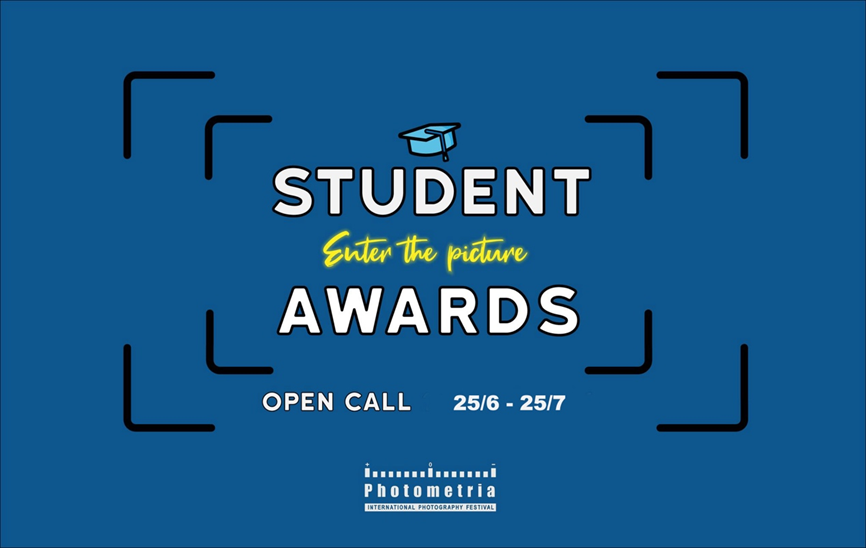 Παράρτημα  – ΑίτησηΟνοματεπώνυμο/ Full Name:……………………………………………………………...Ημερομηνία Γέννησης/ Date of Birth:……………………………………………………………...Τηλέφωνο/ Telephone Number:……………………………………………………………...Διεύθυνση Ηλ. Ταχυδρομείου/ E-mail:……………………………………………………………...Τίτλος Portfolio/ Title of Portfolio:……………………………………………………………...Περιγραφή Portfolio/ Description of Portfolio:……………………………………………………………………………………………………………………………….……………………………………………………………………………………………………………………………….……………………………………………………………………………………………………………………………....……………………………………………………………………………………………………………………………….……………………………………………………………………………………………………………………………….……………………………………………………………………………………………………………………………….